PRESSEINFORMATIONvon	Sylke BeckerTelefon	+49 69 756081-33Telefax	+49 69 756081-11E-Mail	s.becker@vdw.deEMO Hannover 2019 gibt Orientierung in unsicheren ZeitenMesse kann an erfolgreiche Vorveranstaltung anknüpfenHannover, 21. September 2019. – Heute schließt die EMO Hannover 2019 nach sechs Messetagen ihre Tore. Vom 16. bis 21. September trafen sich rund 117.000 internationale Produktionsexperten aus 150 Ländern zur Weltleitmesse der Metallbearbeitung. „Mit diesem Ergebnis knüpft die EMO Hannover 2019 an das Boomjahr 2017 an. Angesichts der gedämpften Konjunkturerwartungen in den vergangenen Monaten ist der moderate Besucherrückgang als Erfolg zu werten. Uns freut ganz besonders, dass der Anteil ausländischer Besucher nochmals gestiegen ist“, sagt EMO-Generalkommissar Carl Martin Welcker. Die Stimmung in den Hallen war gut. Viele Aussteller berichten von einer überraschend hohen Besucherfrequenz auf ihren Ständen. „Die EMO Hannover hat sich einmal mehr als Fels in der Brandung erwiesen und gibt auch in unsicheren Zeiten Orientierung für die weitere Entwicklung in der Produktionstechnik“, urteilt Welcker. Hohe Internationalität und Qualität bei Besuchern und Ausstellern sowie eine ungeheure Dichte an Innovationen und Präsentationen von Produktneuheiten seien ihr Markenzeichen. Als Weltleitmesse der Metallbearbeitung ist die EMO Hannover the place to be.Stimmungsbild heterogen – Investitionsbereitschaft verspricht wieder gutes Nachmessegeschäft Aussteller mit einem breiten Abnehmerspektrum äußern sich zufrieden mit dem Verlauf der Messe. Dr. Wolfgang Heuring, CEO Motion Control der Siemens AG, Erlangen, beispielsweise sagt: „Der Besucherzuspruch auf unserem Messestand in diesem Jahr war überwältigend. Wir sind sehr zufrieden mit dem Verlauf der Messe.“ Andere Firmen mit einem höheren Anteil im Pkw-Geschäft beurteilen die Lage reservierter. „Wir haben durchaus gemerkt, dass die Firmen wegen der allgemeinen Unsicherheit zur künftigen Marktentwicklung momentan etwas zurückhaltender sind“, sagt Dr. Christian Lang, Geschäftsführer der Liebherr-Verzahntechnik in Kempten. Dennoch habe man mit den Kunden über konkrete Projekte gesprochen, die äußerst vielversprechend seien. Manch ein Aussteller erwartet den historisch größten Paradigmenwechsel in der Automobilindustrie, den es zu bewältigen gilt. Andere konnten Verhandlungen mit den Fahrzeugherstellern auf der Messe zum Abschluss bringen. Zu Beginn der EMO Hannover hatte die Nachricht von vielfach gestrichenen Reisekosten bei den Kunden aufgeschreckt. Es kamen jedoch mehr Führungskräfte zur Messe wie vor zwei Jahren, fast 58 Prozent. Mehr als die Hälfte der Besucher hatte Investitionsabsichten. Bei den ausländischen Besuchern stieg dieser Anteil auf 62 Prozent. Ein Viertel davon hat direkt auf der Messe Aufträge vergeben oder beabsichtigt dies noch. Ein weiteres Fünftel will nach der Messe investieren. „Wir haben viele Gespräche über ganz konkrete Bedarfsfälle geführt. Viele Anwender überlegen bereits jetzt, worin sie investieren, um gut aufgestellt zu sein“, sagt Matthias Funk, CEO der Hedelius Vertriebsgesellschaft in Meppen. Dabei geht es vor allem um Erweiterungs- und Ersatzinvestitionen in flexible Fertigung, Produktionsmaschinen, Werkzeuge und Automatisierung. „Wir wollen uns in erster Linie informieren und dann im Nachgang zur EMO investieren“, sagt etwa Kiyokazu Sugiyama von Nissan Motor Co. Ltd. aus dem japanischen Yokohama, der sich drei Tage auf der Messe ausführlich umschaute. Und Gebhard Debor, Fertigungsleiter bei Linde Hydraulics in Aschaffenburg, ergänzt: „Sollte etwas dabei sein, was passt, könnten wir konkret verhandeln.“ Asiaten auf der EMO Hannover stark vertretenAls Weltleitmesse zeichnet sich die EMO Hannover durch ihre hohe Internationalität aus. Mehr als die Hälfte der Besucher kam aus dem Ausland, davon wiederum jeweils die Hälfte aus Europa und aus Übersee. Besonders bemerkenswert ist der hohe Anstieg der Gäste aus Übersee um ein Fünftel im Vergleich zu 2017 und speziell der hohe Anteil asiatischer Gäste, die fast ein Drittel der ausländischen Besucher stellen. China, Japan, Taiwan und Indien führen die Liste an. „Die Internationalität der EMO-Besucher, vor allem auch aus dem asiatischen Raum, sorgten für eine geschäftige und internationale Atmosphäre bei uns am Stand“, bemerkt Dr. Stefan Brand, Geschäftsführer der Vollmer Werke in Biberach. Diese Entwicklung hängt nicht zuletzt auch mit der gestiegenen Anzahl asiatischer Aussteller zusammen, die ihre Kunden auf die Weltleitmesse nach Hannover mobilisieren konnten. Auch Italien, Polen, Schweden, Russland und die Türkei waren sehr gut vertreten. Digitalisierung und Automatisierung nehmen Fahrt auf„Die EMO setzt auch in diesem Jahr wieder klare Impulse für Innovationen“, ist sich Lothar Horn, geschäftsführender Gesellschafter der Paul Horn GmbH in Tübingen, sicher. Sie erfüllt damit erneut die Erwartungen, als die Innovationsplattform für Produktionstechnik die Trends für die kommenden Jahre zu bestimmen. Das EMO-Motto Smart technologies driving tomorrow’s production! hat die Fokusthemen der Industrie bereits im Vorfeld aufgenommen. „Die vielen Kundengespräche auf der EMO Hannover 2019 zeigten, dass die Orientierung an der ganzheitlichen Prozesskette inklusive digitaler Services den relevanten Mehrwert für die Kunden schafft“, sagt etwa Christian Thönes, Vorstandsvorsitzender der DMG Mori AG, Bielefeld. Diese Einschätzung zieht sich quer durch alle Ausstellerbereiche. „Auffallend war die positive Besucherresonanz auf unsere cloudbasierten Simulationstools und das Monitoring System als Industrie 4.0-Anwendung“, hat Marie-Sophie Maier-Wember, Geschäftsführerin bei der Haas Schleifmaschinen GmbH in Trossingen, beobachtet. Überhaupt waren die Schlagworte IoT-Plattformen, Apps, digitaler Zwilling, Künstliche Intelligenz (KI), Edge- und Cloudcomputing allgegenwärtig. Dies zeigt deutlich, wie viel seit der letzten Messe vor zwei Jahren passiert ist. Speziell in Halle 9 trafen Forschung und Praxis aufeinander. Die Mischung aus Wissenschaft und Industrie zog zahlreiche Besucher aus aller Welt an. „Wir haben viele neue Kontakte geknüpft und in sehr vielen Gesprächen Ideen gesammelt, die sich hoffentlich in Forschungsprojekte umsetzen lassen“, blickt Prof. Berend Denkena, Präsident der Wissenschaftlichen Gesellschaft für Produktionstechnik (WGP) und Leiter des Instituts für Fertigungstechnik und Werkzeugmaschinen (IFW) Hannover auf die vergangenen sechs Tage zurück. „Eines ist auf jeden Fall klar geworden: Digitalisierung und Automatisierung zeigen uns den Weg in die Zukunft, das zeichnet sich hier auf der EMO Hannover ab.“ Auch erste KI-Anwendungen waren auf der Weltleitmesse zu finden, in der Start-up-Area ebenso wie bei Vorreiterunternehmen. Nicht nur das Interesse an KI bzw. maschinellem Lernen war groß. Dass die Besucher der Weltleitmesse Visionen für die Zukunft suchen, zeigte sich auch in den Rahmenveranstaltungen und Foren. Die Themen neben KI: additive Verfahren, Industrielles Internet der Dinge (IIoT), 5G und nicht zuletzt OPC UA bzw. umati, die neue Standardschnittstelle zwischen Werkzeugmaschinen und übergeordneten IT-Systemen. Allen voran der große umati-Showcase, der mit 110 Maschinen von 70 internationalen Firmen und Partnern erstmals bewiesen hat, dass die universelle Schnittstelle für die Kommunikation der Maschine mit IT-Systemen über alle Produkte hinweg funktioniert. Dr. Alexander Broos, Leiter des umati-Projekts, resümiert: „Die Resonanz auf umati bei unseren Partnern und bei den Kunden ist bombastisch. Mit dem EMO-Auftritt ist die Markteinführung gelungen. Wir nehmen den Auftrag mit nach Hause, die OPC UA Companion Specification, die als nächstes kommen muss, schnellstmöglich zu liefern.“EMO Hannover 2019 öffnet Fenster zur Zukunft„Entgegen aller Erwartungen beschließen wir die EMO Hannover 2019 mit einem positiven Fazit. Sie ist attraktiv für die gesamte internationale Community der Produktionstechnik und hat signalisiert, dass nach wie vor Investitionsbedarf im Markt besteht. Ungeachtet aller politischen Verwerfungen zeigt die Messe, dass die Industrie aktiv an den kommenden Herausforderungen arbeitet und ihren Beitrag als Problemlöser leisten will“, urteilt EMO-Generalkommissar Carl Martin Welcker abschließend. Die nächste EMO findet in Mailand vom 04. bis 09. Oktober 2021 statt.Bildunterschriftenbild_pm_abschluss_2019-09-21.jpgCarl Martin Welcker, EMO-Generalkommissar, (r.) und Dr. Wilfried Schäfer, Geschäftsführer beim EMO-Veranstalter VDW (Verein Deutscher Werkzeugmaschinenfabriken) sind zufrieden mit dem Verlauf der EMO Hannover 2019.bild_pm_abschluss_international_2019-09-21.jpgDie asiatischen Besucher, allen voran aus Indien, China, Japan und Taiwan, machten fast ein Drittel der ausländischen Besucher aus.Bild_pm_abschluss_technologie_2019-09-21.jpgDas EMO-Motto Smart technologies driving tomorrow’s production! hat die Fokusthemen der EMO Hannover 2019 bereits im Vorfeld aufgenommen.bild_pm_abschluss_besucher_2019-09-21Vom 16. bis 21. September trafen sich rund 117.000 internationale Produktionsexperten aus 150 Ländern zur EMO Hannover 2019.Texte, Bilder, Videos und Audio Informationen zur EMO Hannover finden Sie im Internet unter www.emo-hannover.de/bilddatenbank?keyword=1567010 or 1566643 or 1566589 or 1566457https://www.presslive.de/mediaPresent.php?event_id=457&noarchive=1&cat_id=3&tpl=audiohttps://www.emo-hannover.de/de/presse/pressemitteilungen/pressemitteilungen/pressemitteilungen.xhtmlBegleiten Sie die EMO Hannover auch auf unseren Social-Media-Kanälen http://twitter.com/EMO_HANNOVER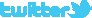 		 https://de.industryarena.com/emo-hannover  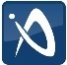 		www.linkedin.com/company/emo-hannover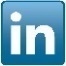 		http://www.youtube.com/metaltradefair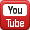 		http://facebook.com/EMOHannover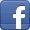 